Srednja medicinska škola Slavonski Brod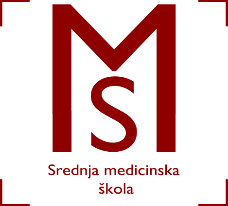 Vatroslava Jagića 3AOBAVIJEST ZA UČENIKE 3.A RAZREDAU 33. tjednu nastave (15.05.2017. – 19.05.2017.), učenici 1. grupe odrađuju četvrtak I petak Kliničke vježbe iz nastavnog predmeta Zdravstvena njega – opća na Službi za kirurške djelatnosti (mentor Dražen Stepić, bacc.med.techn. )Rasporedničari:Dijana Tomašević, bacc.med.techn.Suzana Križanović Maurer, bacc.med.techn.U Slav.Brodu, 10.svibnja 2017.